        Obec Kozlovice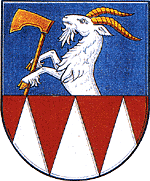         739 47  Kozlovice 343Změna ohlášení k místnímu poplatku ze psů(Odhlášení držení psa)Příjmení a jméno držitele psa / název právnické osoby: 	Trvalé bydliště / sídlo: 	Datum narození (rodné číslo) / IČ: 	Důvod odhlášení psa – ode dne ………………	pes uhynul *)	pes byl utracen, přikládám potvrzení veterináře	pes byl utracen, potvrzení od veterináře nemám *)	Jméno, příjmení a adresa veterináře:………………………………………………………………………………………………….	pes se zaběhl *)	pes byl prodán / darován	příjmení, jméno a adresa nového držitele	       kupní/darovací smlouvu přikládám:	Ano               Ne     *)	změna trvalého bydliště držitele psa mimo obec/město od:		úmrtí držitele psa, novým držitelem psa je: 		pes vrácen / předán do útulku pro psy *)	jiné*)		*) Je nutné vyplnit prohlášeníProhlášeníProhlašuji, že ode dne 	 nejsem držitelem psa s evidenční známkou / čipem / tetováním číslo		.Všechny mnou uvedené údaje jsou úplné a pravdivé a jsem si vědom/a následků v případě uvedení nepravdivých nebo neúplných údajů.V …………………………………dne			                                                                                                                             podpis držitele psa